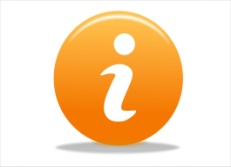 Υπεύθυνος εκδρομής: Σπύρος Ψύχας τηλ. 6974510976Υπεύθυνος ενημέρωσης: Λευτέρης Σταύρακας τηλ. 6983715194Πρέσπες - Καστοριά: Πρόγραμμα Εκδρομής  17-20/6/2016Παρασκευή  17 Ιουνίου 2016Παρασκευή  17 Ιουνίου 201615:00               Αναχώρηση με λεωφορείο από Ομόνοια (HONDOS CENTER ) για Πρέσπες23:30               Άφιξη στον Άγιο Γερμανό. Τακτοποίηση στους  ξενώνες “ΑΓΙΟΣ ΓΕΡΜΑΝΟΣ” και «ΒΑΡΝΟΥΣ» Σάββατο 18 Ιουνίου 2016Σάββατο 18 Ιουνίου 201607:30Πρωινό στους ξενώνες 09:00        Επίσκεψη στον Φορέα Διαχείρισης του Εθνικού Πάρκου Πρεσπών – Ενημέρωση στο Κέντρο Ενημέρωσης του Αγίου Γερμανού10:30              Περιήγηση με βάρκες από το χωριό Ψαράδες στις βραχογραφίες και τα σπήλαια περιμετρικά της Μεγάλης Πρέσπας  με παρατήρηση πουλιών 12:30Περπάτημα σε μονοπάτι προς το Ακρωτήρι Ρότι με υπέροχη θέα τη λίμνη14:30Μεσημεριανό στο χωριό  Ψαράδες16:30Αναχώρηση για παρατήρηση πουλιών στο λόφο της Κρίνας, στη Μικρή Πρέσπα 18:30               Επιστροφή στους ξενώνες19:30Παρουσίαση από τον Θάνο Καστρίτη με θέμα:«Ορνιθοπανίδα, φυσικές και πολιτιστικές αξίες της Πρέσπας και η δράση της Εταιρείας Προστασίας Πρεσπών» 21:00Δείπνο - ελεύθερο βράδυΚυριακή  19 Ιουνίου 2016Κυριακή  19 Ιουνίου 201607:30               Πρωινό στους ξενώνες09:00               Περπάτημα μέχρι τον παραδοσιακό νερόμυλο στον Άγιο Γερμανό. Ξενάγηση από εκπρόσωπο της Εταιρείας Προστασίας Πρεσπών10:30                Περίπατος στην εκβολή του ποταμού του Αγίου Γερμανού και στο παραλίμνιο δάσος της Μεγάλης Πρέσπας με παράλληλη παρατήρηση 12:30Αναχώρηση για το νησάκι του  Αγίου Αχιλλείου στο κέντρο της Μικρής Πρέσπας. Επίσκεψη στη Βασιλική  και παρατήρηση πουλιών 14:30Γεύμα στον Άγιο Αχίλλειο16:30             Απογευματινή παρατήρηση και περπάτημα σε εναλλακτικές διαδρομές19:00                            Επιστροφή στους ξενώνες 20:00Δείπνο - ελεύθερο βράδυΔευτέρα  20 Ιουνίου 2016Δευτέρα  20 Ιουνίου 201607:30               Πρωινό στους ξενώνες και παράδοση δωματίων08:30               Αναχώρηση για Καστοριά - Δισπηλιό09:45                Επίσκεψη στην αναπαράσταση του λιμναίου  νεολιθικού πασσαλόπηκτου οικισμού στο Δισπηλιό.10:30Επίσκεψη στο «Ενυδρείο» της Καστοριάς 11:00Ενημέρωση από την Εταιρεία Προστασίας Περιβάλλοντος Δυτικής Μακεδονίας - Παραλίμνια παρατήρηση πουλιών στη λίμνη της Καστοριάς12:00Ξενάγηση στην παλιά πόλη της Καστοριάς13:30             Γεύμα σε ταβέρνες και μεζεδοπωλεία στην παλιά πόλη14:45                            Αναχώρηση για Αθήνα22:30Άφιξη στην Αθήνα